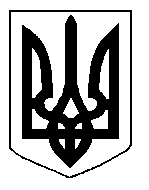 БІЛОЦЕРКІВСЬКА МІСЬКА РАДА	КИЇВСЬКОЇ ОБЛАСТІ	Р І Ш Е Н Н Я

від  30 травня 2019 року                                                                        № 3877-71-VIIПро розгляд заяви щодо передачі земельної ділянки комунальної власності в оренду ТОВАРИСТВУ З ОБМЕЖЕНОЮ ВІДПОВІДАЛЬНІСТЮ ІНСТИТУТУ «БІЛОЦЕРКІВЦИВІЛЬПРОЕКТ»Розглянувши звернення постійної комісії з питань земельних відносин та земельного кадастру, планування території, будівництва, архітектури, охорони пам’яток, історичного середовища та благоустрою до міського голови від 03 квітня 2019 року №148/2-17, протокол постійної комісії з питань  земельних відносин та земельного кадастру, планування території, будівництва, архітектури, охорони пам’яток, історичного середовища та благоустрою від 02 квітня 2019 року №172, заяву ТОВАРИСТВА З ОБМЕЖЕНОЮ ВІДПОВІДАЛЬНІСТЮ ІНСТИТУТУ «БІЛОЦЕРКІВЦИВІЛЬПРОЕКТ»  від  20 лютого 2019 року №1284, відповідно до ст. ст. 12, 79-1, 93, 122, 123, 124, 125, 126 Земельного кодексу України, ч.5 ст. 16 Закону України «Про Державний земельний кадастр», Закону України «Про оренду землі», п. 34 ч. 1 ст. 26 Закону України «Про місцеве самоврядування в Україні», міська рада вирішила:1.Відмовити в передачі земельної ділянки комунальної власності, право власності на яку зареєстровано у Державному реєстрі речових прав на нерухоме майно від 18.02.2014 року №4769570 в оренду  ТОВАРИСТВУ З ОБМЕЖЕНОЮ ВІДПОВІДАЛЬНІСТЮ  ІНСТИТУТУ «БІЛОЦЕРКІВЦИВІЛЬПРОЕКТ» з цільовим призначенням 03.10. Для будівництва та обслуговування будівель ринкової інфраструктури  (вид використання – для експлуатації та обслуговування адміністративних, офісних та господарських приміщень), площею 0,4283 га (з них: під капітальною трьох і більше поверховою забудовою - 0,0822 га, під спорудами - 0,0740 га, під проїздами, проходами та площадками – 0,1787 га, під зеленими насадженнями – 0,0934 га) за адресою: вулиця Логінова, 39/2,  кадастровий номер: 3210300000:03:001:0165 відповідно до вимог ч.4 ст. 120 ЗКУ , а саме  у разі набуття права власності на жилий будинок, будівлю або споруду кількома особами право на земельну ділянку визначається пропорційно до часток осіб у праві власності жилого будинку, будівлі або споруди.2.Контроль за виконанням цього рішення покласти на постійну комісії з питань  земельних відносин та земельного кадастру, планування території, будівництва, архітектури, охорони пам’яток, історичного середовища та благоустрою.Міський голова                                                                                                             Г. Дикий